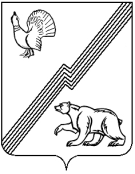 ГЛАВА ГОРОДА ЮГОРСКАХанты-Мансийского автономного округа – Югры ПОСТАНОВЛЕНИЕот 15 июня 2016 года                                                                                                                   № 1382О внесении изменений в постановление главы городаЮгорска от 14.11.2012 № 55 «О наградах главы города Югорска»В связи с изменением структуры администрации города Югорска:1. Внести  в  приложение  к  постановлению  главы  города  Югорска  от 14.11.2012 № 55 «О наградах главы города Югорска» следующие изменения:1.1. В пункте 14 слова «заместителем председателя Думы города, главой администрации города» заменить словами «заместителем главы города».1.2. В пунктах 16, 18 слова «аппарат Думы города» в соответствующем падеже заменить словами «администрация города» в соответствующем падеже.2. Опубликовать постановление  в официальном печатном издании города Югорска и разместить на портале органов местного самоуправления города Югорска.3. Настоящее постановление вступает в силу после его официального опубликования.Исполняющий обязанности главы города Югорска                                                                                                  С.Д. Голин